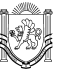 Республика КрымБелогорский районЗыбинский сельский совет23 -я внеочередная сессия 2 созываРЕШЕНИЕ27 августа 2021 г.                                           с. Зыбины 	                                  № 109Об утверждении Положения о конкурсной комиссии по организации и проведению конкурсного отбора инициативных проектов на территории муниципального образования Зыбинское сельское поселение Белогорского района Республики КрымВ соответствии со статьей 31 Федерального закона от 06 октября 2003 года №131-ФЗ «Об общих принципах организации местного самоуправления 
в Российской Федерации», руководствуясь Уставом муниципального образования Зыбинское сельское поселение Белогорского района Республики Крым, Зыбинский сельский совет РЕШИЛ:1. Утвердить Положение о конкурсной комиссии по организации 
и проведению конкурсного отбора инициативных проектов на территории муниципального образования Зыбинское сельское поселение Белогорского района Республики Крым, согласно Приложению № 1 к настоящему постановлению.2. Настоящее решение подлежит официальному опубликованию 
 на информационном стенде администрации Зыбинского сельского поселения и на официальном сайте администрации муниципального образования Зыбинское селськое поселение.3. Контроль за исполнением настоящего постановления оставляю 
за собой.4. Уполномоченному должностному лицу Администрации Зыбинского сельского поселения Белогорского района Республики Крым:4.1. Направить решение Зыбинского сельского совета Белогорского района Республики Крым в Министерство юстиции Республики Крым для включения в регистр муниципальных нормативных правовых актов в установленный законом срок. Председатель Зыбинского сельского совета 	                            Т.А. КнижникПриложение № 1к решению 
Зыбинского сельского советаот «_27» __08__ 2021г. № 109Положениео конкурсной комиссии по организации и проведению конкурсного отбора инициативных проектов на территории муниципального образования Зыбинское сельское поселение Белогорского района Республики Крым 1. Общие положения 1.1. Настоящее Положение определяет порядок формирования и работы конкурсной комиссии по организации и проведению конкурсного отбора инициативных проектов на территории муниципального образования Зыбинское сельское поселение Белогорского района Республики Крым (далее – конкурсная комиссия, комиссия).1.2. Конкурсная комиссия осуществляет свою деятельность на основе Конституции Российской Федерации, федеральных законов, иных нормативных правовых актов Российской Федерации, Порядок проведения конкурсного отбора инициативных проектов для реализации на территории муниципального образования Зыбинское сельское поселение Белогорского района Республики Крым (далее – Порядок проведения конкурсного отбора) и настоящего Положения.1.3. Конкурсная комиссия формируется Администрацией Зыбинского сельского поселения.При формировании конкурсной комиссии половина от общего числа членов конкурсной комиссии назначается на основе предложений Зыбинского сельского совета.1.4. Состав конкурсной комиссии утверждается распоряжением Администрации Зыбинского сельского поселения.2. Основные задачи, функции и права конкурсной комиссии 2.1. Основной задачей конкурсной комиссии является определение лучшего, из числа представленных на конкурсный отбор, инициативного проекта для реализации на территории, части территории муниципального образования Зыбинское сельское поселение.2.2. В заседаниях конкурсной комиссии могут участвовать приглашённые лица, не являющиеся членами конкурсной комиссии.2.3. Инициаторы проектов и их представители могут принять участие в заседании конкурсной комиссии в качестве приглашённых лиц для изложения своей позиции по инициативным проектам, рассматриваемым на заседании.2.4. Конкурсная комиссия осуществляет следующие функции:1) размещает информацию о проведении конкурсного отбора на официальном сайте Администрации сельского поселения в сети «Интернет»;2) информирует Администрацию сельского поселения и инициаторов проектов по вопросам организации и проведения конкурсного отбора;3) рассматривает, оценивает представленные для участия в конкурсном отборе инициативные проекты в соответствии с критериями оценки инициативных проектов;4) формирует итоговую оценку инициативных проектов;5) формирует перечень прошедших конкурсный отбор проектов, набравших наибольшее количество баллов;6) принимает решение о признании инициативного проекта прошедшим или не прошедшим конкурсный отбор;5) принимает решение по иным вопросам при организации и проведении конкурсного отбора.2.3. Для решения возложенных на конкурсную комиссию функций она имеет право:1) запрашивать в установленном порядке и получать от Администрации сельского поселения, инициаторов проектов информацию по вопросам, относящимся к компетенции конкурсной комиссии;2) привлекать специалистов для проведения ими экспертизы представленных документов.3. Порядок работы конкурсной комиссии 3.1. Конкурсная комиссия состоит из председателя конкурсной комиссии, заместителя председателя конкурсной комиссии, секретаря конкурсной комиссии и членов конкурсной комиссии.3.2. Председатель конкурсной комиссии:1) осуществляет общее руководство работой конкурсной комиссии;2) ведет заседание конкурсной комиссии;3) определяет дату, время и место проведения заседания конкурсной комиссии, утверждает повестку дня;4) участвует в работе конкурсной комиссии в качестве члена комиссии;5) подписывает протокол заседания конкурсной комиссии.3.3. Заместитель председателя конкурсной комиссии:1) исполняет полномочия председателя конкурсной комиссии в отсутствие председателя;2) участвует в работе конкурсной комиссии в качестве члена комиссии.3.4. Секретарь конкурсной комиссии:1) организует проведение заседания конкурсной комиссии;2) информирует членов комиссии об очередном заседании конкурсной комиссии;3) обеспечивает подготовку материалов к заседанию конкурсной комиссии;4) готовит проекты повестки дня очередного заседания конкурсной комиссии;5 ведет протокол заседания конкурсной комиссии;6) участвует во всех мероприятиях, проводимых конкурсной комиссией, получает материалы по ее деятельности, обеспечивает организацию делопроизводства конкурсной комиссии, выполняет иные функции, связанные с работой конкурсной комиссии;7) участвует в работе конкурсной комиссии в качестве члена комиссии.3.5. В случае временного отсутствия секретаря конкурсной комиссии исполнение его обязанностей по поручению председателя конкурсной комиссии возлагается на одного из членов конкурсной комиссии.3.6. Члены конкурсной комиссии:1) осуществляют рассмотрение и оценку представленных инициативных проектов;2) участвуют в голосовании и принятии решений о признании инициативного проекта прошедшим или не прошедшим конкурсный отбор.3.7. Конкурсная комиссия правомочна проводить заседания и принимать решения, если на заседании присутствует не менее 3/4 ее членов.3.8. Решение конкурсной комиссии по итогам рассмотрения представленных на конкурсный отбор инициативных проектов принимается открытым голосованием простым большинством голосов от присутствующих членов конкурсной комиссии. В случае равенства голосов решающим является голос председательствующего на заседании конкурсной комиссии.3.9. Решение конкурсной комиссии оформляется протоколом в течение 4 рабочих дней со дня заседания конкурсной комиссии, который подписывается председателем комиссии и секретарем комиссии и в течение 3 рабочих дней со дня заседания комиссии направляется председателю сельского совета- главе Администрации сельского поселения.3.10. Организационно-техническое обеспечение деятельности, организацию и ведение делопроизводства конкурсной комиссии осуществляет Администрация сельского поселения.